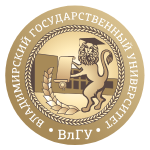 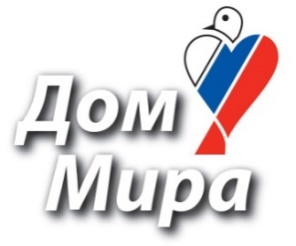 Уважаемые коллеги!Приглашаем Вас принять участие вI Международной научно-практической конференции«Историческая память и культура как ресурс гражданского единения народов»,которая состоится в г. Владимире 16 августа 2024 г.в рамках XXIII Межнационального пленэра юных художников на Владимиро-Суздальской землеОрганизаторы:Межрегиональная молодежная общественная организация «Дом Мира», г. Владимир;Федеральное государственное бюджетное образовательное учреждение высшего образования «Владимирский государственный университет имени Александра Григорьевича и Николая Григорьевича Столетовых» (ВлГУ).Цели и задачи конференции:объединение усилий ученых, педагогов, деятелей культуры в гуманизации и гуманитаризации образовательной среды;повышение значимости гуманитарных и эстетических знаний в обществе и образовании;популяризация идей межнационального и межрелигиозного мира и согласия среди детей и молодежи;развитие культуры как ресурса гражданского единения народов России;сохранение исторической памяти и этнокультурного богатства народов РФ;распространение достижений научных исследований в области искусствознания, культурологии, лингвистики и краеведения;продвижение учебно-методических разработок в области изобразительного и декоративно-прикладного искусства;обмен опытом и развитие сотрудничества специалистов педагогической, культурно-просветительской областей и деятелей искусства.К участию в конференции приглашаются руководители и педагоги групп – участников пленэра, а также педагоги художественных учебных организаций, студий и кружков, специалисты культурно-просветительской сферы, художники, писатели, искусствоведы, культурологи, краеведы, журналисты, научно-педагогические работники и студенты высших и средних специальных учебных заведений, заинтересованные лица.Планируемые направления конференции:Формы и цели культурно-просветительской деятельности.Роль культуры в гражданском единении народов.Этнокультурное богатство России как фактор укрепления общероссийской гражданской идентичности и многонационального единства народов РФ.Идеи мира, дружбы и патриотизма в искусстве и культуре.История искусства и культуры.Учебно-методические основы преподавания изобразительного и декоративно-прикладного искусства.Владимирский край: история, культура, художественное образование.Язык и межкультурная коммуникация.Конференция проводится в смешанном формате. Формы участия: очная, очная онлайн или заочная. Языки конференции: русский, английский.По результатам работы конференции будет издан сборник материалов конференции с регистрацией в Российском индексе научного цитирования и размещением в Научной электронной библиотеке eLIBRARY.RUУчастникам конференции будут вручены Сертификаты участников.Информация по проведению конференции размещается на сайте http://domir-che.ru/  и на партнерских информационных ресурсах.Участие в конференции и публикация статей в сборнике бесплатные.Для участия в конференции просим направить заявку на участие в конференции (форма заявки – Приложение 1)статьи (требования к оформлению – Приложение 2, Приложение 3)по электронной почте irenku@mail.ru Кузьминой Ирине Борисовне до 10 июня 2024 г.Оргкомитет оставляет за собой право отбора заявок и статей. Требования к оригинальности – не менее 75%.Сайт ОМОО «Дом Мира»: http://domir-che.ru/Справки по телефону: 8-904-261-26-04 Гуськова Елена СергеевнаПрезидент МРМОО «Дом Мира»,директор пленэра									Е.С. ГуськоваПриложение 1Заявка на участие в научно-практической конференции«Историческая память и культура как ресурс гражданского единения народов России»Ф.И.О. участника (полностью): ____________________________________________Должность: ______________________________________________________________Ученая степень, звание (при наличии): ______________________________________Наименование учреждения: ________________________________________________Почтовый адрес:__________________________________________________________Контактные телефоны: ______________________________________________________E-mail: ____________________________________________________________________Форма участия: очная, очная онлайн, заочная (подчеркнуть нужное)Тема доклада (при наличии): __________________________________________________Публикация статьи в сборнике: планируется / не планируется (подчеркнуть нужное)Приложение 2Требования оформления статей:1. 	Материал предоставляется в формате редактора Microsoft Word (doc), шрифт: Times New Roman, кегль 12, междустрочный интервал – 1, поля – по 2 см, автоперенос.2. 	Имя файла должно иметь следующие параметры: название файла – фамилия автора.3. 	Объем статей – от 3 до 7 стр., включая выходную информацию.УДК: Times New Roman, кегль 12, полужирный.4. 	Текст статей оформляется в соответствии с ГОСТ 7.1-2003 «Журналы, сборники, информационные издания. Издательское оформление публикуемых материалов».5. 	Статьи должны содержать следующую выходную информацию:(а) выравнивание справа – фамилия, имя и отчество автора полностью (шрифт полужирный), должность (курсив), учреждение.(б) на следующей строке название статьи (симметрично по центру заглавными буквами).6. 	Библиографический список (ГОСТ 7.1-2003) приводится в конце статьи в алфавитном порядке и оформляется в соответствии с образцами, предоставленными в Приложении 3. Библиографические ссылки в тексте статьи следует давать в квадратных скобках [1]. Если ссылка приводится на конкретный фрагмент текста документа, в отсылке указываются порядковый номер и страницы цитируемого источника, то сведения разделяются запятой, например [10, с. 81].Иллюстраций не более 5. Прилагаются каждая отдельным файлом в формате tif, размер не менее 20х15 см, 300 dpi. Подписи к иллюстрациям прилагаются отдельным файлом в формате doc или rtf. Если необходимы ссылки на иллюстрации по тексту, то в основном тексте указывается номер иллюстрации, например: (рис. 1).Приложение 3Образец оформления списка литературы и источников:Нормативно-правовые документы:Заглавие официального документа (закон, постановление, указ и др.): сведения, относящиеся к заглавию, дата принятия документа // Название издания. Год издания. Номер (для журнала). Дата и месяц для газеты. Страницы или интернет-ссылка.Приказ Министерства природных ресурсов и экологии Российской Федерации от 30.04.2018 г. № 229 «Об утверждении Положения о государственном природном биосферном заповеднике "Брянский лес"» // Российская газета. 28 июня 2018 г.Приказ Министерства здравоохранения РФ от 5 ноября 2013 г. N 822н «Об утверждении Порядка оказания медицинской помощи несовершеннолетним, в том числе в период обучения и воспитания в образовательных организациях» (с изменениями и дополнениями) [Электронный ресурс]. URL: http://base.garant.ru/70571454 (дата обращения: чч.мм.гггг).Нормативно-технические документы:Заглавие нормативно-технического документа: сведения, относящиеся к заглавию, обозначения ранее действующего документа, дата введения. Год издания. Объем.ГОСТ 9353-2016. Пшеница. Технические условия. М.: Стандартинформ, 2016. 12 с.Авторские свидетельства, патенты:Соколов Н.М., Стрельцов С.Б., Худяков В.В., Шабаев А.И., Соколов В.Н. Орудие для противоэрозионной обработки почвы // Патент РФ № 26122111. Патентообладатель ФГБНУ «НИИСХ Юго-Востока». 2017. Бюл. № 45.А.с. 1007970 СССР, МПК B 25 J 15/00. Устройство для захвата деталей/ Ваулин В.С., Калов В.К. (СССР).  3350585/25-08; заявлено 23.11.81; опубл. 30.03.83, Бюл. 12. С. 2.Книги, монографии, учебники:Доспехов Б.А. Методика полевого опыта (с основами статистической обработки результатов исследований). М.: Книга по Требованию, 2012. 352 с.Статьи из журналов, сборников конференций:Автор(ы) (указываются все авторы). Заглавие статьи: сведения, относящиеся к заглавию // Название журнала. Год выпуска. Номер выпуска. Страницы.Дьячук Т.И., Хомякова О.В., Дугина Т.В. Цитология спорофитно развивающихся микроспор в культуре пыльников тритикале без холодового воздействия // Сельскохозяйственная биология. 2010. № 5. С.61-65.Статьи из электронных журналов, сборников конференций:Коновец Л.Н., Безрукова Н.П., Лопатина Т.Н. Информационные образовательные ресурсы для системы повышения квалификации и переподготовки среднего медицинского персонала // Современные проблемы науки и образования. 2018. № 4. URL: http://www.science-education.ru/ru/article/view?id=27861 (дата обращения: чч.мм.гггг).Описание англоязычных журналов, сборников:Last Name, First Name. Article Title. Journal Name, Year Published, Volume Number, Issue Number, Page Numbers.Kaplin V.V., Uglov S. R., Bulaev O.F., Goncharov V.J., Voronin A.A., Piestrup M.A. Tunable, monochromatic x rays using the internal beam of a betatron. Applied Physics Letters. 2002. vol. 80. no. 18. Р. 3427-3429.Автореферат диссертации и диссертации:Автор. Заглавие: сведения, относящиеся к заглавию (см. на титуле): шифр номенклатуры специальностей научных работников: дата защиты: дата утверждения / сведения об ответственности (коллектив). Место написания. Год. Объем.Сибикеев С.Н. Чужеродные гены в селекции яровой мягкой пшеницы на устойчивость к листовой ржавчине: дис. … докт. биол. наук. Саратов, 2002. 200 с.Алексеев С.В. Криогидрологические системы якутской алмазоносной провинции. автореф. дис. … докт. геол.-минерал. наук. Иркутск, 2007. 24 с.Материалы конференций:Камышева О.В. Профессиональный имидж современного учителя // Актуальные проблемы современного общего и профессионального образования: материалы II Всероссийской научно-практической конференции (г. Магнитогорск, 17 октября 2016 г.). Магнитогорск: Издательство Магнитогорского государственного технического университета им. Г.И. Носова, 2016. С. 27–31.Интернет-документы:Воробьев А.Е., Махамат Тахир Мусса Махамат, Воробьев К.А. Основы предотвращения чрезвычайных ситуаций на магистральных нефтепроводах Республики Чад // Вестник Евразийской науки. 2018. №1. [Электронный ресурс]. URL: https://esj.today/PDF/23NZVN118.pdf (дата обращения: чч.мм.гггг).